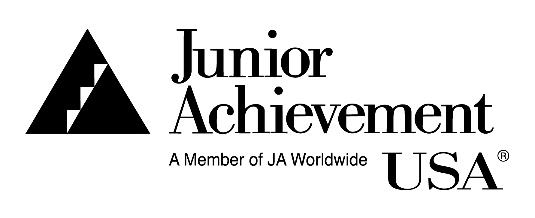 Junior Achievement USA®
One Education Way
Colorado Springs, CO 80906
(719) 540-8000
www.ja.orgFormulario de Autorización para la Divulgación en los Medios de Comunicación 
para el Estudiante y Consentimiento de los Padres/TutorJunior Achievement USA y Junior Achievement of ____________________ (en conjunto “JA”) dictan programas educativos para estudiantes de forma presencial y en línea (los “Programas de JA”). Cuando un Estudiante participa de forma digital en los Programas de JA, existe la posibilidad de capturar y reproducir la Imagen del Estudiante (como se define más adelante). Este Formulario de Autorización para la Divulgación en los Medios de Comunicación para el Estudiante y Consentimiento de los Padres/Tutor (el “Acuerdo”) (1) autoriza a JA a utilizar la Imagen del Estudiante, como se describe más adelante, (2) permite que JA utilice el producto del trabajo creado por el Estudiante en relación con JA (el “Producto del Trabajo del Estudiante”) y (3) permite que JA recopile y utilice la información personal del Estudiante de acuerdo con la Política de Privacidad de JA USA. Visite https://links.ja.org/web/ja-usa/privacy-policy. Acuerdo lo siguiente, a título oneroso, incluida la oportunidad de participar en los programas de JA:Imagen del EstudianteJA podrá utilizar el nombre, voz, figura, aspecto, silueta y otras características de la Imagen del Estudiante (la “Imagen”) en cualquier grabación, video, imagen fija, fotografía, seminario web, evento en línea u otros medios de comunicación (en conjunto “Medios de Comunicación”) relacionadas con los Programas de JA y/o el Producto del Trabajo del Estudiante, o a efectos relacionados con JA, incluidos materiales promocionales, anuncios y publicidad.JA no permitirá que terceros sin afiliación utilicen la Imagen del Estudiante, ni que esta se utilice con fines comerciales de terceros o que contravengan la misión educativa de JA de empoderar a los jóvenes.Producto del Trabajo del EstudianteOtorgo a JA el derecho perpetuo, no exclusivo, irrevocable, sublicenciable y libre de regalías de copiar, distribuir, exhibir al público, presentar al público, crear obras derivadas de, editar, mejorar, publicar y utilizar cualquier Producto del Trabajo del Estudiante en cualquier medio y de cualquier manera en todo el mundo. Acepto que los Productos del Trabajo del Estudiante que le suministre a JA o permita que JA utilice no infringen ningún derecho de autor, marca comercial, imagen comercial, derecho de privacidad o publicidad, derecho de patente ni derecho contractual de terceros, no están relacionados con asuntos calumniosos ni escandalosos, y no tienen contenidos ni materiales de terceros.  Consentimiento relacionado con la PrivacidadA fin de acceder al contenido de los medios de comunicación basados en la web y/u online, se les solicitará a los estudiantes que proporcionen cierta información personal, como nombre y apellido, dirección de correo electrónico y nombre de usuario. Esta información se recopila y utiliza de acuerdo con la Política de Privacidad de Junior Achievement USA® (junto con sus actualizaciones ocasionales, la “Política de Privacidad”).  Doy mi consentimiento a JA para que recopile y utilice la información personal de los Estudiantes de acuerdo con la Política de Privacidad.     Acuerdo no demandar, litigar, objetar ni entablar acciones judiciales en contra de JA por el uso del Producto del Trabajo del Estudiante o de la Imagen del Estudiante de conformidad con este Acuerdo y, por el presente, renuncio a todo derecho legal y equitativo que pueda tener, así como a cualquier reclamación, indemnización por perjuicios y gastos que surjan directa o indirectamente del mismo. Acuerdo indemnizar, defender y eximir de responsabilidad a JA de cualquier acción, perjuicio y responsabilidad (incluidos los honorarios y costos de representación legal) que pueda surgir o esté relacionado con el incumplimiento de las declaraciones que hice en el presente.  No tengo obligación alguna de firmar este Acuerdo, y lo hago voluntariamente, con el conocimiento de que este Acuerdo tiene carácter vinculante para, y redunda en beneficio de JA, mío y de nuestros respectivos herederos, legatarios, asignatarios, representantes, tutores, custodios, administradores, sucesores, apoderados, agentes, adquirientes y patrimonios (según corresponda).___________________________________________Nombre del Estudiante (en letra de imprenta)___________________________________________Firma del EstudianteFecha: ________________________________________________________________________________Nombre del padre/madre/tutor (en letra de imprenta)___________________________________________Firma del padre/madre/tutor (individualmente y en representación del Estudiante, 
si este es menor de 18 años)Fecha: ______________________________________            